Beste ouders en leden, Met groot enthousiasme werken we toe naar het turn- en dansgala ‘Schitterende Sterren’ dat plaatsvindt op zaterdag 14 mei en zondag 15 mei in sporthal ’t Venneke. Graag geven wij u al wat praktische informatie mee. Dit jaar zullen er vier voorstellingen zijn op volgende momenten: Zaterdagmiddag 14 mei om 14u00Zaterdagavond 14 mei om 18u30Zondagochtend 15 mei om 10u30Zondagmiddag 15 mei om 14u30Voorstellingen per groep en repetitieschemaIn volgend schema kunt u terugvinden in welke show(s) uw zoon/dochter zal optreden en wanneer de generale repetitie doorgaat. Dit schema bevat alle informatie voor recreatieve gym.TicketverkoopZoals reeds werd meegedeeld, zal er een speciale voorverkoop plaatsvinden op woensdag 16 maart van 14u00 tot 22u00 in de cafetaria aan de gymhal. Tijdens deze éénmalige speciale voorverkoop, kunt u tickets verkrijgen aan € 2 korting per ticket (enkel betaling met bancontact). Nadien zullen de tickets beschikbaar blijven voor voorverkoop in de cafetaria. De resterende tickets worden aan de kassa verkocht tijdens het gala. Wees er snel bij, want de voorbije jaren waren shows reeds uitverkocht voor het gala! Als er COVID-19 maatregelen gelden waardoor de capaciteit beperkt wordt, zullen we voorrang geven op basis van de aankoopdatum van de tickets. Bij aankoop van uw ticket(s) kiest u al welke voorstellingen u bijwoont, zo kunnen we het aantal toeschouwers per voorstelling opvolgen. In het schema dat eerder op de brief al vermeld werd, kunt u terugvinden in welke show(s) uw zoon/dochter optreedt. Hieronder vindt u een overzicht van de prijzen: * Kinderen onder 3 jaar zitten bij hun ouders op schoot. Vrijwilligers gezocht Onder het motto van ‘vele handen maken licht werk’ zijn wij uiteraard op zoek naar vrijwilligers die een handje willen helpen tijdens de voorstellingen en met de opbouw/afbraak. Wilt u zich opgeven als medewerker tijdens één/meer van onze voorstellingen of met de opbouw en/of afbraak? Laat dan uw gegevens achter en duid ook zeker uw taak van voorkeur aan via volgende link of QR-code: twizzit.com/go/DMEvrijwilligergala2022. 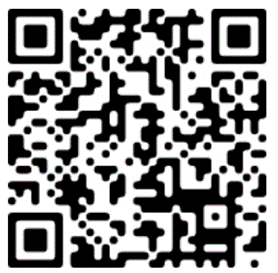 Wij zijn ook altijd op zoek naar sponsors. Wilt u graag adverteren in ons programmaboekje of heeft u familie/vrienden/kennissen die graag zouden willen adverteren in ons programmaboekje? Contacteer ons via flikflakske@deugdenmoed.be voor meer informatie. Zoals ieder turn- en dansgala, zullen wij ook weer een tombola met veel verschillende prijzen doen. Heeft u zelf nog tombolaprijzen? Dan mag u deze altijd komen binnenbrengen op het secretariaat tijdens de lessen. Het turn- en dansgala wordt alvast met groot enthousiasme verder in elkaar gestoken, we kijken er met zijn allen naar uit! Vele sportieve groeten Het bestuurCode Groepsnaam Lesgevers Voorstelling(en) Repetitie M1 Recrea 1e-2e lj 
ma 17.30u Maxime, Jill C, Kachina, Sam VdW Zondag 10.30u Woensdag 
15.20u-15.45u M2 Recrea 1e-2e lj 
wo 15.30u An, Demi C, Luna Zaterdag 14u Woensdag 
16.45u-17.10u M3 Recrea 3e-4e lj 
ma 18.30u Maxime, Jill C, Kachina, Sam VdW Zaterdag 18.30u Woensdag  
15.45u-16.10u M4 Recrea 3e-4e lj 
wo 16.30u An, Demi C, Luna Zondag 10.30u Woensdag 
17.10u-17.35u M5 Recrea 5e-6e lj 
wo 17.30u Robin, Jill C Zondag 14.30u Woensdag 
16.15u-16.40u M6 
M7 Recrea 5e-6e lj do 18.30u 
Recrea 1e-4e mb do 19.30u Sarah, Fatiha, Jill C Zaterdag 18.30u Woensdag 
17.40u-18.05u InkomSpeciale voorverkoop 16 maart 2022Voorverkoop na 16 maart 2022Kassa (indien nog beschikbaar)Vanaf 13 jaar€ 12€ 14€ 173 t.e.m. 12 jaar€ 7€ 9€ 12Minder dan 3 jaarGratis (geen zitje)*Gratis (geen zitje)*Gratis (geen zitje)*